前海交易广场停车场交流充电桩投资建设运营项目竞争性谈判文件深圳市前海智慧园区有限公司2023年8月1日第一部分 竞争性谈判公告深圳市前海智慧园区有限公司就 前海交易广场停车场交流充电桩投资建设运营项目 组织竞争性谈判，现将相关事项公告如下。一、项目名称：前海交易广场停车场交流充电桩投资建设运营项目二、项目概况：项目地点：深圳市前海合作区建筑规模：负责前海交易广场停车场204台（暂定，最终安装数量需满足停车位总数的30%）交流充电桩的投资建设及运营，投资界面包括但不限于从低压相变出线端（含电表）至充电桩末端的电缆、设备等采购安装的全部投资，投资方拥有所投资建设的电缆、充电桩及其他附属设施设备其产权和管理权。工期： 45日历天  （必须在2023年9月28日前完成全部充电桩的安装）；质量标准： 合 格 ；三、遴选方式：竞争性谈判四、竞标单位资格要求（一）必须为中华人民共和国合法注册的独立法人或者其他组织；（二）必须为所投品牌设备的制造商或提供品牌厂商授权函文件；（三）近3年在深圳市具有充电桩采购及安装工程3项业绩及以上；（四）本次招标不接受联合体投标，中标后不得分包、转包。五、报名信息：（一）谈判文件免费发售。报名时间：2023年8 月 1  日—2023年 8 月 7 日，9：00—12：00， 14：00—18：00（节假日除外）。（二）报名地点：深圳市前海合作区前海梦工场北区C栋402、403。取得谈判文件需提交以下材料：1.法定代表人证明及针对本项目的授权委托书（原件）；2.企业法人营业执照复印件（加盖单位公章）；3.其他相关资质证书原件或复印件加盖单位公章；（三）联系人：   申美华  联系方式：电话 0755-88991815 ，邮箱 shenmh@qhspom.com六、谈判文件接收信息（一）谈判文件接收截止时间：2023年 8 月 8 日 10：00 （二）谈判文件接收地点：深圳市前海合作区前海梦工场北区C栋402、403（三）竞争性谈判时间：2023年 8 月 8 日  10：00 深圳市前海智慧园区有限公司2023年8月1日第二部分 招标需求一、实质性条款注：上表所列内容为不可负偏离条款二、项目概况前海交易广场项目位于深圳市南山区前海深港合作区，总建筑面积19.50万平方米，地下建筑面积4.59万平方米，由T1、T2栋、T3栋及T1-T5业裙房共4栋单体组成。其中，T1栋建筑高度为220米。项目建成后将成为集超甲级写字楼、高端商务公寓及商业街为一体的综合型项目，成为前海金融及要素交易类产业聚集发展的重要平台，对前海构建国际化、市场化的一流营商环境具有重要意义。本次投资建设交流充电桩的停车场车位总数678个，拟通过引入第三方单位进行投资建设，投资建设界面包括但不限于从低压相变出线端（含电表）至充电桩末端的电缆、设备等采购安装的全部投资。第三方投资建设的电缆、充电桩及其他附属设施设备其产权和管理权归第三方所有。招标人按照不低于18%的比例分成充电桩服务费收益。三、技术要求（一）充电桩1.一般要求A.设备的制造标准、安装标准及技术规范等有关资料应符合现行我国相应的有关标准、规范要求。B.本项目的施工和施工材料要符合工程、环保、安防、消防要求及国家相关规范 的要求。C.须保证提供原厂正规合格、品质优良的产品，技术资料齐全的基本要求。D.须保证在使用过程的任何时候不受到知识产权、工业设计权或版权的纠纷，否则，由此产生的任何责任完全由中标人承担。E.应提供详细技术方案及安装方案，保证工程进度、工程质量及安全的主要措施。F.应承诺无条件配合本项目的建设单位将数据接入建筑设备中央管理系统。2.主要技术参数要求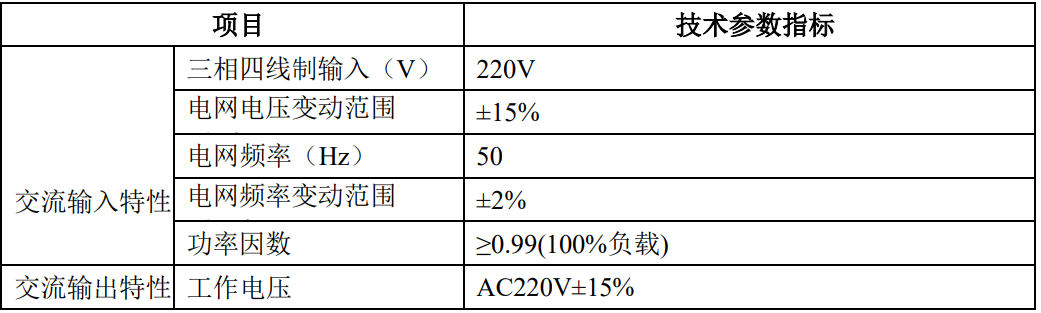 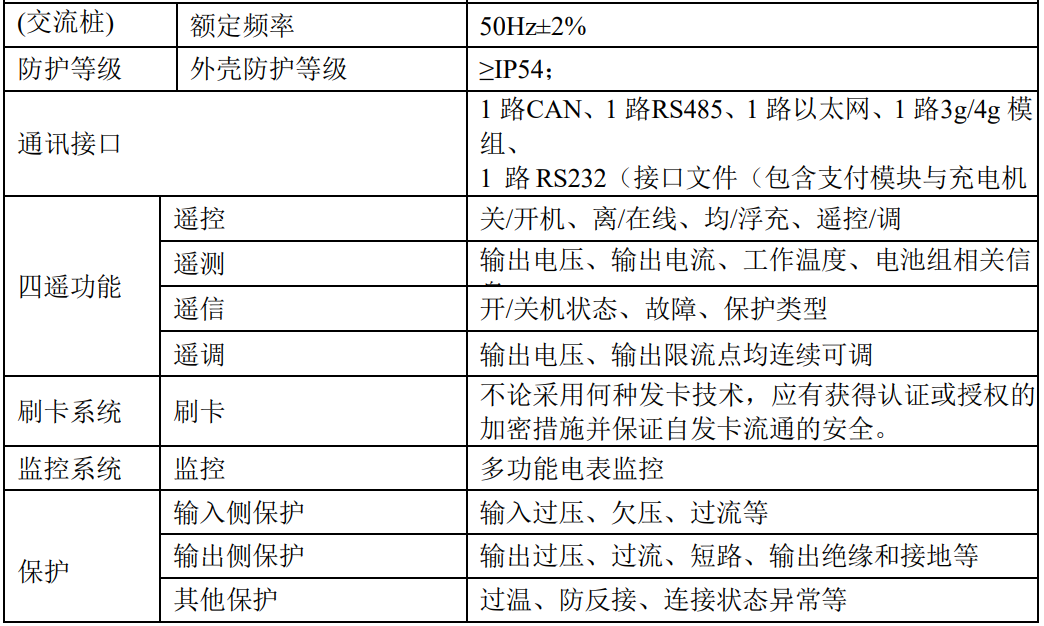 （二）施工及电缆电缆桥架等附属设备1.设备的制造标准、安装标准及技术规范等有关资料应符合现行我国相应的有关标准、规范要求。2.必须符合《建筑工程施工质量验收统一标准》、《建筑电气工程施工质量验收规范》。3.除工程规范及图纸所述外，整项工程必须符合现行的国家规范、行业标准、备案的企业标准及其他一切有关政府部门的规定和守则；若合同规范与国家现行规范有矛盾时，以国家现行规范为准；若规范和图纸及其他文件内容不一致时，应采取较严格的标准执行。四、施工图纸见附件。第三部分 竞争性谈判须知前附表一、总 则（一）招标方式   深圳市前海智慧园区有限公司就  前海交易广场停车场交流充电桩投资建设运营项目）组织竞争性谈判。（二）合格的投标人1、合格的投标人必须是有能力按照本招标文件规定的要求提供招标项目设备，进行项目相关服务，且具有独立承担民事等法律责任的法人或其它经济组织，  本次招标不接受联合体投标  。2、合格的投标人必须符合招标文件第一部分《竞争性谈判公告》第四条规定，且具备独立完成  前海交易广场停车场交流充电桩投资建设运营项目  工程的能力，中标后不允许分包、转包。3、合格的投标人应遵守中华人民共和国《招投标法》、《民法典》和《反不正当竞争法》等有关法律、法规。（三）适用法律本次谈判及由本次谈判产生的合同受中华人民共和国的相关法律、法规制约和保护。（四）竞争性谈判费用竞标投标人应自行承担所有参加谈判有关的费用。（五）谈判文件的约束力竞标投标人参与本谈判文件并参加本项目竞标，即被认为接受了本谈判文件中的所有条件和规定。（六）谈判文件构成（1）竞争性谈判公告；（2）招标需求（3）竞争性谈判须知；（4）合同模板；（5）谈判相应文件格式。二、竞标文件的编制（七）竞标文件的编制要求1、竞标人应仔细阅读“谈判文件”的所有内容，按“谈判文件”的要求编制“竞标文件”，并保证所提供的全部资料的真实性、完整性及有效性，以使其投标对“谈判文件”作出实质性响应。否则，可能被拒绝。2、竞标人提交的投标文件应使用中文。3、竞标文件所使用的度量衡单位，除技术性能中另有规定外，一律使用公制计量单位。（八）竞标文件构成谈判响应文件商务部分主要包括下列内容。（1）应答书（2）法定代表人身份证明书（3）授权委托书（4）资格审查资料（5）谈判响应文件要求提交的其他资料谈判响应文件技术部分主要包括以下内容（1）施工方案（包括拟使用的充电桩品牌及主要技术参数、电缆桥架品牌及主要技术参数、劳动力安排计划表、施工进度网络图或施工进度表、工程质量保证措施、安全生产保证措施、文明施工保证措施等）（2）谈判响应文件要求提交的其他资料注：以上材料须加盖单位公章，竞标人应将投标文件按上述顺序装订成册。除特别说明外，全套投标文件的书面部分均使用A4规格纸张无线胶装方式装订，不得采用活页夹等可随时拆换的方式装订，不提倡豪华装订。（九）竞标文件格式竞标投标人应按照上述竞标文件构成顺序编制《谈判文件》，并按谈判文件中提供的格式填写竞标函、授权委托书、谈判报价一览表等材料。（十）竞标报价1、本项目报价为二次报价，竞标投标人竞标文件中的报价作为第一次报价，不公开；成交价以最终报价为准。2、竞标人报价时应充分考虑所有可能影响到报价的价格因素，中标价即为合同价，但不等于最终结算价，最终结算价以审计核定的结果为准。（十一）竞标有效期竞标有效期为竞标人提交竞标文件截止之日起60天。（十二）竞标文件份数和签署1、竞标人应严格按照投标人须知的要求准备竞标文件，每份竞标文件封面显著处必须清楚地标明“正本”或“副本”字样。一旦正本和副本不符，以正本为准，竞标文件包括：正本一份，副本一份。2、竞标文件的正本和副本均需打印，必须由竞标人法人代表或经授权并对竞标人有约束力的代表签字。授权代表须有法人代表以书面形式出具的“授权书”（见附件）附在竞标文件中。3、除竞标人对错处做必要修改外，竞标文件不得行间插字、涂改或增删，必要的修改处必须有竞标单位法人代表或其授权代表人签字并盖公章。三、竞标文件的递交（十三）竞标文件的密封和标记1、竞标人应将竞标文件书面部分的正本、副本分别密封，并在每个密封袋上清楚地标明“正本”、“副本” ；所有投标文件的密封袋的封口处均应加盖投标人印章或者由委托代理人签章；2、密封件格式(1)密封件外层正面应注明招标人名称、竞标人名称、竞标项目名称、项目编号等字样；并在骑缝处加盖公章。因标注不清而产生后果的由竞标人自负；(2)如果信封未按要求密封和加写标记,将作为无效竞标处理,同时对误投或过早启封概不负责。（十四）竞标文件递交截止日期及方式1、所有竞标文件都必须在谈判文件规定的递交截止时间前送达开标地点。2、招标人将组织在谈判文件规定的时间和地点举行谈判会议，投标人必须派法定代表人或其授权的委托人出席会议。3、招标人可以通过修改谈判文件酌情延长竞标截止日期，在此情况下，竞标人的所有权利和义务以及竞标人受制约的截止日期均应以延长后新的截止日期为准。（十五）迟交的竞标文件将拒绝并原封退回在其规定的截止日期后收到的任何竞标文件。（十六）竞标文件的修改和撤回竞标投标人在递交竞标文件截止时间之前，对所递交的竞标文件可以补充、修改或者撤回，补充、修改的内容为竞标文件的组成部分，对竞标投标人具有约束力。四、无效标、废标条款（十七）无效竞标条款1、竞标人资格不符合谈判文件规定或未按谈判文件规定提交资质证件原件的（缺项、漏项均做无效标处理）；2、标书密封不符合谈判文件要求的；3、标书出现重大偏差，未对谈判文件进行实质性响应；4、其它谈判小组认为有必要取消的竞标；5、竞标人不参加谈判仪式及质询事宜的；6、法律、法规规定的其他情况；7、参与竞标的项目经理未按时到达开标会议现场的。★竞标人未及时参与谈判或多次报价的，视为自动放弃竞标资格。（十八）废标条款1、出现影响招标公正的违法、违规行为的；2、竞标人的报价均超过了投标报价上限，招标人不能支付的；3、因重大变故，招标任务取消的；4、如出现投标截止时间结束后参加投标的投标人不足三家的，按照以下原则处理：重新招标在评标期间，出现符合专业条件的投标人或者对招标文件做出实质响应的投标人不足三家情形的，参照执行。（十九）取消成交候选人资格条款1、提供虚假材料谋取成交的；2、采取不正当手段诋毁、排挤其他投标人的；3、与招标人、其他投标人或者招标代理机构恶意串通的；4、向招标人、招标代理机构行贿或者提供其他不正当利益的；5、法律、法规规定的其他情况。五、谈判程序及最终报价（二十）谈判仪式1、招标人按谈判文件规定的时间、地点组织竞标。招标人代表及有关工作人员参加。2、竞标人应委派授权代表参加谈判活动，参加谈判的代表须持本人身份证件签名报到以证明其出席。3、谈判由   招标人 主持。4、谈判时，由招标人代表检查投标文件的密封情况、参与竞标的项目经理是否按时到达开标会议现场、准入证件等。（二十一）谈判小组招标人将根据本项目的特点，于开标前半天内组建谈判小组，谈判小组由五人以上单数组成。谈判小组负责对竞标文件进行审查、质疑、评审、推选成交候选人。（二十二）谈判原则 “公开、公平、公正、择优、效益”为本次评标的基本原则，谈判小组将按照这一原则的要求，公正、平等地对待各竞标人。（二十三）谈判程序1、谈判小组首先对各竞标文件进行资格性审查和符合性审查，未通过审查的为无效标。⑴资格性检查：谈判小组将根据法律法规和谈判文件的规定，对竞标文件的资格证明文件等进行审查，以确定投标人是否具备竞争性谈判资格。⑵符合性检查：依据谈判文件的规定，从竞标文件的有效性、完整性和对谈判文件的响应程度进行审查，以确定是否对谈判文件的要求作出了实质性的响应，对存在重大偏离的竞标文件将被拒绝。所谓重大偏离是指竞标人竞标文件中所述质量、规格、数量、交货期等明显不能满足谈判文件要求。重大偏离的认定须经竞争性谈判小组三分之二以上同意。2、谈判小组判断“竞标文件”的响应性，仅基于“竞标文件”本身而不靠外部证据。谈判小组将拒绝被确定为非实质性响应的投标人。投标人不能通过修正或撤销不符之处，而使其成为实质性响应。3、谈判小组根据谈判文件要求，讨论、通过谈判工作流程和谈判要点。4、谈判小组按照签到顺序通知有效竞标人谈判。5、围绕谈判要点，谈判评标小组全体成员集中与各个有效竞标人分别进行谈判。逐家谈判一次为一个轮次，谈判轮次原则上为一轮，具体由谈判小组视情况决定。6、谈判文件有较大变动的，谈判小组将以书面形式通知所有参加谈判的竞标人。（二十四）最终报价谈判结束后，谈判小组将要求所有有效标竞标人在规定时间内确定最终报价及服务承诺。（二十五）比较与评价1、谈判小组将按谈判文件中规定的评标方法和标准，仅对在实质上响应谈判文件要求的竞标文件进行评估和比较。2、推荐成交候选人名单。选择经评审的报价最高充电服务费分成比例（当竞标人给出的招标人最高分成比例相同时，工期短的为中选人；当竞标人给出的招标人最高分成比例和工期均相同时，由招标人根据竞标人的资质情况和实施方案综合评判）的竞标人推荐为成交候选投标人。（二十六）谈判过程保密1、 在宣布成交结果之前，凡属于审查、澄清、评价、比较谈判文件等有关信息，相关当事人均不得泄露给任何谈判投标人或与谈判工作无关的人员。2、 竞标投标人不得探听上述信息，不得以任何行为影响谈判过程，否则其竞标文件将被作为无效竞标文件。3、 在谈判期间，招标人将有专门工作人员与竞标投标人进行联络。4、 谈判小组不向未成交的竞标投标人解释未成交原因，也不对谈判过程中的细节问题进行公布。六、成交通知（二十七）谈判结束7日内，招标人将以书面形式发出《竞争性谈判招标结果通知书》，《竞争性谈判招标结果通知书》一经发出即发生法律效应。（二十八）《竞争性谈判招标结果通知书》最为签订合同的重要依据之一。（二十九）对未成交者，招标人不对未成交原因做出解释第四部分 合同模板前海交易广场停车场交流充电桩投资建设运合作协议甲方：深圳市前海智慧园区有限公司法定代表人:季楷丰公司地址: 深圳市前海合作区前海深港青年梦工场北区C座402、403室乙方：法定代表人:公司地址: 根据前海交易广场停车场交流充电桩投资建设运营项目竞争性谈判结果。         为中选人。本着平等互利、诚信自愿的原则，经充分沟通、友好协商，甲乙双方就本项目投资建设及充电桩充电服务费收入分成机制达成如下协议：一、合作内容（一）甲方同意乙方在甲方拥有所有权或长期使用管理权的场地内（下称“合作场地”）指定的停车位，投资建设服务于社会电动车辆（指包括但不限于电动出租车、电动物流车、电动客车、电动乘用车等电动车辆）的充电设施及配套设备。（二）甲方提供的合作场地位于：前海交易广场停车场；具体建设情况为：乙方投资建设    台 7 千瓦交流充电桩及相关配套设施，其中在负二层、负三层分别为      、     台。 (三)乙方在合作场地内负责但不限于从低压相变出线端（含电表）至充电桩末端的电缆、充电桩设备、桥架及其他附属设施设备的采购安装的全部投资建设、安装、调试、运营维护及安全管理。（四）乙方在合作场地内所建充电设施及配套设备，纳入乙方整体的安全充电网络体系中，并提供安全充电服务。（五）乙方在合作场地内所建充电桩及配套设施使用甲方电力容量（因电力容量不足需向电力部门申请报装用电的由甲方负责）。（六）在合作期间，除经双方协商一致或乙方对已安装的充电桩及相关配套设施进行升级改造，甲方、乙方均不得拆除乙方根据本协议在甲方停车位所安装的充电桩及相关配套设施，本协议另有约定除外。二、运营及服务主体乙方作为合作场地内充电桩的运营主体，全权负责运营管理工作，向社会电动车辆提供充电服务，具体运营要求如下：1.充电桩开放数：合作场地内的全部充电桩（     台7KW交流充电桩）。设备故障率不得超过5%，乙方需保障故障设备修复时长不超过48小时，确需超过48小时修复的，乙方应及时告知甲方。2.开放时间：全天候开放。3.开放对象：包括但不限于电动出租车、电动物流车、电动客车、电动乘用车等纯电动或插电混动车辆。三、服务内容及方式乙方对于符合国家相关标准、深圳市相关技术规范的的电动车辆提供如下服务：1.提供纯电动车辆安全可靠的充电等服务。2.提供充电智能监控平台，对车辆充电过程全方位监控。四、合作期限合作期限为暂定自2023年    月    日～2033年   月    日，合同期10年，具体开始日期自正式运营收费之日起计。本协议合作期限届满前【6】个月，双方可另行协商确定续签事宜。五、充电服务收费及运营结算（一）充电服务收费1.充电桩充电服务收费按照充电电费加充电服务费的方式收取。具体计算公式如下：充电服务收费=充电电费+充电服务费，其中前述公式中的充电电费及充电服务费计算方式为：充电电费=电量*电费单价（以项目实际电价为准）充电服务费=电量*充电服务费单价（    元/度）充电电费单价按照项目用电标准进行结算，如供电公司的电费标准调整，甲方有权相应调整；充电服务费单价收费标准参照深圳市发改委规定的电动汽车充电服务由双方协商定价。2.电量：乙方按照国家或深圳市相关标准安装计量电表或采用双方认可的方式计量充电电量，甲方有权委托第三方对电量计量情况进行抽检，费用由甲方、乙方共同平均承担，乙方应全力配合。（二）运营结算 1.乙方作为合作场站内充电桩的运营结算主体，使用乙方自有的后台监控平台代收费，对进入该场站充电的社会电动车辆充电后进行实时扣费。乙方有义务保证后台监控平台数据真实、完整，甲方有权对乙方后台数据、该等充电桩的运营结算委托第三方进行审计，乙方配合向甲方提供后台查询端口，即自正式运营收费之日起，乙方向甲方配合提供后台查询端口账户供甲方查询使用，并根据甲方要求提供相应账单或财务记录。2.发票：由乙方开具客户充电金额发票给客户。六、费用结算（一）充电服务费分成比例约定经双方友好协商，合作场地内充电桩充电服务费由甲乙双方按照本条款约定比例予以分成，具体分成比例如下:（二）充电服务费结算方式1.充电服务费每季度结算一次。2.乙方每季度结束后5日内向甲方提供上个结算周期的充电服务费分成结算表，甲方在收到乙方提供的充电服务费分成结算表之日起7个工作日内进行核对，如有任何异议，应及时向乙方提出，由双方共同核对，在双方无异议后确认结算金额；如对充电服务费有异议，甲方有权进入乙方充电APP（或微信公众号、微信小程序等）后台查看充电实时数据。如甲方未在收到乙方提供充电服务费分成结算表之日起的7日内提出异议，则视为没有异议，双方按结算表所确定金额予以结算。3.甲方应当在双方确认结算金额之日起7个工作日内，根据经双方核对的结算金额，且乙方提供一般纳税人资格证明资料后，向乙方提供等额的增值税专用发票。乙方收到发票之日起5个工作日内，向甲方支付充电服务费收入的分成部分。每延付一天，按延付总金额千分之三/天的标准支付违约金。4.季度结算金额=【上一季度含税充电服务费】*服务费分成比例。5.关于税费：充电服务费增值税税率为6%（国家政策法规对增值税税率作出调整的，按最新法定税率执行）。6.服务费分成付款：乙方以银行转账的方式向甲方支付充电服务费分成款项。且乙方提供一般纳税人资格证明资料后，甲方向乙方提供等额的服务费增值税专用发票。甲方指定收款账户信息如下：公司全称：开 户 行：银行账号：（三）充电电费结算方式1.计量依据：以充电桩低压相变出线端电表计量数据为准；2.结算周期：每季度结算一次，与充电服务费同步结算；3.季度结算金额=上一季度电表计量电量*项目电价4.关于税费：电费增值税税率为13%（国家政策法规对增值税税率作出调整的，按最新法定税率执行）。5.乙方以银行转账的方式向甲方支付充电桩电费。且乙方提供一般纳税人资格证明资料后，甲方向乙方提供等额的电费增值税专用发票。甲方指定收款账户信息如下：同充电服务费收款账户。七、双方的权利与义务（一）甲方的权利与义务1.甲方认可乙方在停车场投资建设的充电设施及配套设备。2.甲方在停车场为乙方的充电设施及配套设备提供必要的电力和网络接入环境，并且甲方应保证合作场地的所有权或其使用权期限应覆盖本协议的期限。3.甲方负责提供合作场地的产权证明或产权方允许乙方在合作场地建设充电设施及配套设备的许可证明。4.合作期限内,甲方确保合作场地对社会电动车辆开放,确保社会电动车辆可正常进出合作场地并进行充电服务，确保乙方在合同期限内正常使用充电桩。5.合作期限内，甲方不得无故移动或拆除充电设施及配套设备；若由于甲方原因需要移动或拆除充电设施及配套设备，在甲乙双方协商一致的前提下，由乙方技术人员进行移动或拆除，造成的相关损失及费用由甲方承担。6.甲方为乙方提供包含但不限于必要的充电设施及配套设备施工、安装、运行及维护的条件。7.甲方相关人员应遵守乙方关于充电桩运营管理规定要求。在履行本协议过程中，由于甲方或甲方工作人员过错原因对其他方造成损害，其他方有权要求甲方赔偿相关经济损失，与乙方无关。8.因甲方电力基础设施设备技术升级改造或电力中断（包括但不限于政府限电、施工改造、供电部门检修、甲方进行设备检修、维修）等特殊情况，甲方应提前通知乙方，调整充电服务时间，并提供应急处置方案，甲方抓紧处理以降低对车辆充电的影响。9.甲方配合乙方开展充电桩的运营管理和业务拓展，适当的为充电桩运营做宣传和引导，以提高充电桩利用率。（二）乙方的权利与义务1.乙方已充分了解本项目合作场地的政策、业态、区位、所在区域经济发展水平、用户群体需求和消费水平、设备运行维护或更新升级成本等可能影响投资收益的因素，自愿承担项目的全部投资和运营成本，并承担全部经营风险。2.乙方在合作场地内投资配建的充电设施及配套设备其产权和管理权归乙方所有，并负责合作期内充电桩的运营及维护。3.乙方对合作场地内的停车位和充电设施及配套设备的建设规划、设计和施工方案应服从甲方停车场的整体规划，且由乙方负责办理充电设施及配套设备所需的面向供电部门的电力报装、用电手续以及相关部门的备案及验收等运营所需的全部手续。4.乙方提供的充电桩等设施设备应符合国家、深圳市相关行业标准，确保其提供设备及服务的安全性且该等产品不侵犯他人权利，如其提供的充电设备涉及知识产权等纠纷，相关侵权或赔偿责任由乙方自行承担。5.乙方将充电设施及配套设备纳入乙方现有的安全体系中，并且乙方应采取必要措施避免该场地内的充电设施及配套设备发生漏电、触电、爆炸等安全事故，若因充电设施及配套设备自身存在安全隐患导致任何人员伤亡或财产损失，由乙方承担责任；若因自然灾害或不可抗因素引起的充电设施及配套设备损坏,导致人员伤亡或财产损失,乙方不承担任何赔偿、补偿责任。6.乙方负责充电设施及配套设备的对外运营服务和日常管理、维护，并确保该充电设施即配套设备在合作期限内始终处于可正常使用之状态。甲方为其提供必要的条件。7.乙方系充电服务运营方，系安全生产管理责任主体，应建立安全生产管理制度及应急处理机制、购买充电桩公众责任险等确保充电服务安全。因乙方未能履行安全生产管理责任导致行政机关处罚或第三方损失的，由乙方承担一切法律责任。由此造成甲方产生任何损失或导致行政机关处罚的，亦由乙方承担赔偿责任。8.乙方在合作场地的消防和用电安全，应遵照甲方相关的管理制度执行。9.按深圳市标准化指导性技术文件《电动汽车充电站运营服务规范》配备安全员维持充电秩序、处理异常情况等。10.乙方为甲方提供详实的充电数据明细、后台电脑查询系统，如乙方每个结算周期的充电服务费分成结算表等存在瞒报、漏报、少报达到实际充电服务费金额的【10】%以上（含）和/或者达到【3】次以上（含），甲方有权要求乙方赔偿各项损失，并有权解除本协议，乙方承担导致本协议提前解除的违约责任。11.乙方保证合法经营，合理定价，严格按照国家、深圳市相关标准收取充电费用。如因乙方无资质、超越资质提供充电服务、随意调价、超标准收费产生的客户纠纷、安全事故等，均由乙方自行承担所有赔偿责任。如甲方因此先行承担责任的，甲方有权向乙方全部追偿。12.乙方在合作场地内的相关运营工作和活动，必须服从甲方及业主、物业管理单位的相关管理规定。13.乙方享有充电桩充电运营收入外的充电设备箱体广告收益，另如需在甲方区域进行其它经营活动（停车运营、充电桩运营除外），需事先取得甲方书面同意。14.在事先取得甲方书面许可并符合市场合理价格的前提下，乙方可参考市场标准更新优化充电桩设备。15.乙方因充电平台升级等原因，需要关闭部分或全部充电桩的，应以书面的形式告知甲方，待甲方同意后方可实施。不得无故或以经营亏损为由关闭部分或全部充电桩，由此导致用户无法正常使用而引起投诉等负面影响的，甲方有权单方面解除合同，并限期乙方撤场，由此导致的损失、纠纷等全部由乙方承担。16.如合作期限届满终止或解除（含提前解除），乙方应于【15】日内完成充电桩相关设备拆除工作，否则视为乙方放弃相关设备所有权，甲方有权自行处置，因此产生的费用及损失等责任均由乙方承担。八、保密及违约（一）甲乙双方对本协议内容，以及与本协议相关且须保密的事项，均承担保密义务，未经对方同意，任意一方不得对外泄露。（二）任何一方违反本协议，应赔偿守约方因此遭受的直接损失。任何一方违约超过30日，且守约方书面催告后仍未履行的，守约方有权解除本合同。（三）乙方应按照本协议约定向甲方按期足额支付充电电费、充电服务费等费用，若乙方逾期未支付，则乙方应按本协议约定标准向甲方支付逾期付款违约金。乙方逾期支付超过【30】日的，视为根本违约，甲方有权单方解除本协议。（四）如乙方充电桩设备设施等不符合国家法规、政策要求，或存在安全隐患等，则甲方有权解除本协议，因乙方原因导致本协议解除的，甲方有权要求乙方按照【5000元】的标准支付违约金，前述违约金不足以弥补甲方损失的，乙方还应另行承担补足责任。（五）任何一方存在严重违约，导致本协议无法履行或本协议目的无法实现的，守约方有权解除本协议。守约方解除本协议的，不影响其要求违约方承担损害赔偿的权利。通知条款（一）为更好的履行本协议，双方提供如下联系方式：1.甲方联系方式邮寄地址：深圳市前海合作区梦工场北区C座402、403室           联系人：                                                             电话：            电子邮箱：               2.乙方联系方式邮寄地址：                                                联系人：                                                             电话：            电子邮箱：               （二）通过电子邮箱及其它电子方式送达时，发出之日即视为有效送达。通过快递等方式送达时，对方签收之日或发出后第三日视为有效送达（以两者较早一个日期为准）；对方拒收或退回的，视为签收。（三）上述联系方式同时作为有效司法送达地址。（四）一方变更联系方式，应自变更之日起三日内，以书面形式通知对方；否则，该联系方式仍视为有效，由未通知方承担由此而引起的相关责任。（五）本联系方式条款为独立条款，不受合本协议整体或其他条款的效力影响，始终有效。十、争议与解决在履行本协议和补充协议的过程中，若发生争议，双方应本着友好互让的原则协商解决，协商不成时，可向前海深港合作区人民法院提起诉讼,产生的费用由败诉一方承担。十一、其他（一）本协议一式肆份，双方各执贰份，具备同等法律效力。（二）在协议执行期间，任何一方如提出修改或终止本协议，经双方协商一致方可修改或终止本协议。协议的提前终止，不影响双方于协议终止前已产生的权利和义务。（三）本协议到期后，双方经书面同意后本协议继续有效；如果不再继续合作或对协议内容提出异议的，双方可另行协商终止合同，或重新签署新的合作协议。（以下无正文）甲方（盖章）:深圳市前海智慧园区有限公司法定代表人或授权委托人（签字）：日期：乙方（盖章）:法定代表人或授权委托人（签字）：日期：附件一：廉洁协议甲    方：深圳市前海智慧园区有限公司               乙    方：                                                                   项目名称：                            为全面建设前海“廉洁示范区”，树立企业的良好形象，防控商业领域廉洁风险，营造健康商业环境和建立正常商业合作关系，根据《民法典》、《反不正当竞争法》、《关于禁止商业贿赂行为的暂行规定》等法律、法规、规章及政策的规定，双方同意签订本廉洁协议。一、甲乙双方共同的权利和义务1、严格遵守国家有关法律法规及有关规定。2、严格执行合同约定，自觉按合同办事。3、建立健全采购供应廉洁制度，开展廉洁教育，监督并认真查处违法违纪行为。4、互相监督，发现对方在业务活动中有违反廉洁规定的行为，有及时提醒对方纠正的权利和义务，有向对方纪检监察部门或上级有关部门举报、建议给予处理并要求告知处理结果的权利。5、不得为谋求私利进行私下协商或者达成默契。6、乙方无论以任何名义给予甲方的折扣、回扣或其他优惠条件，必须以明示的方式体现在主合同中。7、甲乙双方及其员工不得干预和插手与本项目相关的招投标等活动。二、甲方及其工作人员的义务1、不得索取、接受或者以借为名占用管理乙方的财物（双方合同另有规定除外）2、不得索取或接受乙方及其工作人员以任何名义赠送的现金、回扣、有价证券、支付凭证和贵重礼品等。3、不得以任何名义向乙方及其工作人员索要合同以外的各种费用，不得在乙方报销应由本单位或个人承担的任何费用。4、不得参加乙方及其工作人员组织的可能对公正履行合同有影响的宴请、娱乐和旅游等一切活动。5、不得在合同签订、验收、付款等正常按约履行时为索取合同约定以外的费用而借故刁难乙方。6、不得要求或接受乙方及其工作人员为其住房装修、婚丧嫁娶、家属亲友工作安排以及出国等提供方便。7、不得向乙方及其工作人员介绍家属、亲友从事与本项目有关的经济活动。8、不得要求乙方购买合同约定外的任何物品。9、不得在家里接待乙方工作人员有关事项的询访。三、乙方及其工作人员的义务1、不得以任何形式向甲方及其工作人员赠送礼金、回扣、有价证券、支付凭证、贵重礼品等财物。2、不得支付甲方及其工作人员以任何名义索要的合同中未约定的费用，不得报销应由甲方单位或个人承担的费用。3、不得邀请甲方及其工作人员参加由乙方付费的宴请、娱乐以及旅游等一切活动。4、不得在合同签订、验收、付款等履行环节为获得便利向甲方任何人支付任何合同约定以外的费用。5、不得为甲方工作人员的住房装修、婚丧嫁娶、家属亲友工作安排以及出国等提供方便。6、不得接受甲方及其工作人员介绍的家属、亲友从事与本项目有关的经济活动。7、不得为甲方及其工作人员购置或长期无偿提供通讯工具、交通工具、家电或其他物品。8、不得到甲方工作人员家里询问有关事项。四、违约责任1、甲方工作人员如违反本协议有关条款，甲方将按照公司有关规定给予当事人相应的行处罚，情节严重、触犯法律的将由司法机关处理。2、乙方及其工作人员如违反本协议有关条款，甲方将视情节轻重给予批评教育、警告、终止采购合同、取消乙方供应商资格，并将根据情况决定是否依法追究乙方的法律责任。对由此造成的一切后果均由乙方承担。3、乙方如对甲方工作人员的违纪行为知情不报，包庇纵容，一经查实，甲方有权按上一条约定执行。4、甲乙双方不履行各自义务，构成违法违纪的，由司法机关或上级部门按管辖权依法依纪处理，所认定的事实和处理结果作为承担违约责任的依据。5、甲乙双方有其他违反廉洁规定的行为，影响正常履行采购合同的，按国家有关法律法规，对相关方予以责任追究。五、违反廉洁协议行为的举报甲乙双方发现有违反本廉洁协议的任何行为，均可向甲方综合支持中心举报（电话举报：0755-88991815）或向前海廉政监督局举报（前海廉政监督局举报受理信息：电话举报：0755-36668510；0755-12388。网络举报：http://www.ljsz.gov.cn/）。六、其他未尽事宜，由双方协商解决。七、本协议与               一并签订，作为该合同的附件，具有与该合同同等的法律效力。八、本协议经双方签字盖章后生效，在甲乙双方存在业务关系期间均对双方产生约束力。九、本协议一式二份，甲、乙双方各执一份。 （以下无正文）甲方（盖章）:深圳市前海智慧园区有限公司法定代表人或授权委托人（签字）：日期：乙方（盖章）:法定代表人或授权委托人（签字）：日期：第五部分  谈判应答文件格式                         （项目名称）谈 判 应 答 文 件投标人：                 （盖单位章）  法定代表人：              （签字）日期：       年       月      日目    录（1）应答书（2）谈判报价表（3）法定代表人资格证明书（4）应答文件签署授权委托书（5）实质性条款响应情况表（6）（4）谈判文件要求的其他资料及谈判供应商认为需要补充的资料（格式自定）一 、应答书应答书致：             根据贵方  （项目名称）  的竞争性谈判文件，代表    （姓名、职务）经正式授权并代表                   （谈判供应商名称、地址）提供应答文件。据此函，代表宣布同意如下：谈判价格（谈判报价）具体见“谈判报价表”；将按谈判文件的规定履行合同责任和义务。已详细审查全部谈判文件，包括项目名称、项目编号、谈判文件所有要约、项目需求、补充文件及公告（如果有的话）等，我们完全理解谈判文件（包括补充文件及公告）约定事宜，并同意放弃对谈判文件（包括补充文件及公告）有不明及误解的权力。本应答文件有效期为应答文件递交截止之日起六十日历日；同意提供按照贵方可能要求的，参与本次谈判有关的一切数据或资料。与本项目有关的一切正式往来信函请寄：地址：邮政编码：                        电话：                        传真：                                      谈判供应商名称：                            日期：                                 二、谈判报价表谈判项目名称：                                    项 目 编 号：                                    单位： 人民币元注：“招标人分成比例”请填写数字，小数点后保留两位数字。如归招标人的分成比例为90%，则填写90.00。2、投标人如果需要对报价或其它内容加以说明，可另附表说明。3、结算货币：本项目以人民币结算法定代表人或其授权委托人（签名）：谈判供应商（盖公章）：日期：  年  月   日三、法定代表人（负责人）资格证明书            同志，现任我单位         职务，为法定代表人（负责人），特此证明。说明：1、法定代表人为企业事业单位、国家机关、社会团体的主要负责人。      2、内容必须填写真实、清楚，涂改无效，不得转让、买卖。投标人名称：      （盖公章）         日期：    年   月   日附：1.要求必须提供法定代表人（负责人）身份证（境外人员无法提供身份证的，可提供护照）扫描件（正反两面）。四、应答文件签署授权委托书本授权委托书声明：我           （姓名）系             （谈判供应商名称）的法定代表人（负责人），现授权委托            （姓名）为我公司签署本项目已递交的应答文件的法定代表人（负责人）的授权委托代理人，代理人全权代表我所签署的本项目已递交的应答文件内容我均承认。代理人无转委托权，特此委托。法定代表人：             联系电话：              手机：                   身份证号码：                        职务：       授权委托日期：      年     月       日至      年     月       日代理人：             联系电话：              手机：                   身份证号码：                        职务：       附：要求必须提供代理人身份证（境外人员无法提供身份证的，可提供护照）扫描件（正反两面）。五、实质性条款响应情况表注：1. 上表所列内容为不可负偏离条款。2.“应答响应情况”一栏应如实填写“响应”或“不响应”。3. “实质性响应条款响应情况”与应答文件其它内容冲突的，以“实质性响应条款响应情况”为准。六、资格审查资料内容至少包括：营业执照；近3年在深圳市具有充电桩采购及安装工程业绩所使用充电桩品牌的品牌或品牌厂商授权文件、检测报告等中标后不分包、转包承诺函（格式自拟）七、实施方案内容至少包括（格式自拟）：拟投入的项目人员安排拟使用电缆、桥架及管材等主要附属设施的品牌、型号、技术参数及检测报告等施工组织方案（需要明确计划开工日期、完工日期和施工进度）充电桩管理系统平台介绍序号项目名称具体内容1投标人投资界面包括但不限于从低压相变出线端（含电表）至充电桩末端的电缆、设备等采购安装的全部投资2工期45日历天（必须在2023年9月28日前完工）3充电桩安装数量停车场车位总数的30%（暂定204台）4合作年限10年（竣工验收合格后，经双方协商正式启动运营起计）5运营结算按季度结算6充电系统平台中标人应承诺无条件配合本项目的建设单位将数据接入建筑设备中央管理系统项目内    容1项目名称：前海交易广场停车场交流充电桩投资建设运营项目2招标人：深圳市前海智慧园区有限公司3工期： 45 日历天；质量标准：合格 4竞标有效期：竞标人提交竞标文件截止之日起60天。5竞标文件份数：正本  1  份，副本   1   份。 6竞标时须携带资料：被邀请人须在规定的时间、地点准时参加谈判，并提供以下资料原件：竞标文件、法人代表身份证或被授权人身份证、法定代表人授权委托书、企业营业执照7中选原则：最高分成比例（即招标人提取的充电服务费用分成比例最高）；当竞标人给出的招标人最高分成比例相同时，工期短的为中选人；当竞标人给出的招标人最高分成比例和工期均相同时，由招标人根据竞标人的资质情况和实施方案综合评判。8招标控制价：招标人提取的充电服务费分成比例不得低于18%9不管竞标结果如何，竞标人均应自行承担自己竞标所需一切费用。序号合作时期权益方服务费分成比例1合作期内甲方1合作期内乙方招标人分成比例合作年限（年）工期备注序号招标人要求内容应答响应情况1响应2响应